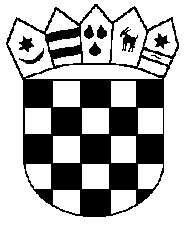 REPUBLIKA HRVATSKAKARLOVAČKA ŽUPANIJA						NACRT    GRAD OGULIN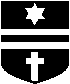         GRADSKO VIJEĆEKLASA:URBROJ: 2133-2-02/01-23-1Ogulin, _____ 2023.Na temelju članka 75. stavka 7. Zakona o sportu ("Narodne novine", broj 141/2022) i  članka 30. Statuta Grada Ogulina („Glasnik Karlovačke županije“, broj 16/21, 56/22 i 13/23-pročišćeni tekst), te na prijedlog Športske zajednice Grada Ogulina Gradsko vijeće Grada Ogulina na  sjednici održanoj ________ 2023. godine, donijelo jePRAVILNIK O NAČINU DONOŠENJA JAVNIH POTREBA U SPORTU GRADA OGULINAČlanak 1.	Pravilnikom o načinu donošenja javnih potreba u sportu Grada Ogulina (u daljnjem  tekstu: Pravilnik) propisuju se kriteriji financiranja javnih potreba u sportu, mjerila za osiguranje sredstava, metodologija i rokovi za izradu i dostavu prijedloga programa javnih potreba, način i rokove izvještavanja o provedbi programa javnih potreba te metodologija izrade financijskih planova korisnika javnih potreba u sportu.Članak 2.      Odredbe ovog Pravilnika odnose se na Športsku zajednicu Grada Ogulina.Članak 3.	Program javnih potreba u sportu čine sportski programi i projekti od interesa za Grad Ogulin. Prijedlog programa javnih potreba predlaže Korisnik iz članka 2. ovog Pravilnika na temelju vlastitih potreba i potreba članica iskazanih putem javnih poziva odnosno na način definiran internim aktima Korisnika, vodeći se pritom odredbama Zakona o sportu i ovog Pravilnika.Članak 4.Sportski programi i projekti od interesa za Grad Ogulin sukladno članku 3. ovog Pravilnika utvrđuju se prema sljedećim kriterijima koji su osnov za financiranje:usmjerenost na poticanje i promicanje sporta provedbom mjera kojima se ispunjavaju ciljevi i prioriteti razvoja sporta na području Grada Ogulina,doprinos osnaživanju sustava sporta, poticanje te provedba mjera za povećanje broja aktivnih sportaša i rekreativaca, osiguranje dostupnosti te organizacija sportskih i rekreativnih programa za djecu, mladež, studente, sportaše i građane te osobe s invaliditetom i gluhe osobe,djelovanje s ciljem pozicioniranja sporta kao pokretača društvenih djelatnosti,poticanje izvrsnosti i nagrađivanje vrhunskih sportskih rezultata,usmjerenost na razvoj stručnih osoba u sportu kroz dodatno obrazovanje i osposobljavanje te poticanje zapošljavanja u sustavu sporta, usmjerenost na održivi i ravnomjeran lokalni razvoj sportskih djelatnosti.Korisnik u predlaganju programa javnih potreba u sportu u obvezi je zadovoljiti minimalno jedan kriteriji financiranja iz stavka 1. ovog članka za svaki pojedini program ili projekt. Članak 5.Sredstva za provedbu programa javnih potreba u sportu Grada Ogulina osiguravaju se u proračunu Grada Ogulina za svaku proračunsku godinu posebno u skladu s raspoloživim sredstvima Grada Ogulina.Članak 6. Predloženi program Korisnika obavezno sadrži:- uvod,- ciljeve prijedloga programa javnih potreba za iduću godinu, - opis predloženih programa i projekata po programskim skupinama i aktivnostima, - prijedlog financijskog plana. Korisnik dostavlja svoje prijedloge programa javnih potreba u sportu upravnom tijelu u čijoj je nadležnosti sport Grada Ogulina najkasnije do 30. rujna za iduću godinu.Članak 7.Prijedlog financijskog plana iz članka 6. stavka 1. podstavka 4. sadrži pregled potrebnih sredstava po predloženim programskim skupinama i aktivnostima u opisnom i tabličnom obliku.Ukoliko se za provedbu pojedinih programa planiraju koristiti i sredstva iz drugih izvora, isto je potrebno posebno navesti.Članak 8.Upravno tijelo u čijoj je nadležnosti sport Grada Ogulina izrađuje prijedlog programa javnih potreba u sportu Grada Ogulina na temelju zaprimljenih prijedloga Korisnika te ga upućuje predstavničkom tijelu na usvajanje.Članak 9.Predstavničko tijelo Grada Ogulina donosi odluku o korištenju sredstava za financiranje javnih potreba u sportu Grada Ogulina te program javnih potreba u sportu Grada Ogulina najkasnije do 31. ožujka. Članak 10.Nakon stupanja na snagu programa javnih potreba u sportu Grada Ogulina, najkasnije u roku od 30 dana, s Korisnikom sredstava sklapa se ugovor o dodjeli sredstava kojim se financiraju programi javnih potreba u sportu.Ugovorima iz stavka 1. ovoga članka pobliže se uređuju prava i obveze ugovornih strana, rokovi, dinamika isplate, način izvršenja te dostavljanja programskog i financijskog izvješća o izvršenju, u skladu s ovim Pravilnikom.Članak 11. Korisnik dostavlja upravnom tijelu u čijoj je nadležnosti sport Grada Ogulina zahtjeve za doznaku sredstava sukladno odobrenom programu javnih potreba u sportu Grada Ogulina, financijskom planu i ugovoru iz članka 10.Članak 12.Aktivnosti unutar svake programske skupine, nakon njihova donošenja kroz program javnih potreba u sportu Grada Ogulina, mogu se prilagoditi novonastalim okolnostima, a vrijednost programskih skupina promijeniti u iznosu do 5% ukupne vrijednosti Ugovora o sufinanciranju između Grada Ogulina i Korisnika, bez obaveze da se za tako nastalu preraspodjelu donosi Izmijenjeni program te isti usvaja od strane predstavničkog tijela.Članak 13. O izvršenju programa javnih potreba u sportu Grada Ogulina i utrošku sredstava, Korisnik dostavlja polugodišnji i godišnji izvještaj upravnom tijelu u čijoj je nadležnosti sport Grada Ogulina, najkasnije 30 dana od isteka razdoblja za koje se izvještaj odnosi, a sve sukladno odredbama ugovora iz članka 10.Izvještaji se podnose putem pošte ili elektronskim putem. Članak 14.Upravno tijelo u čijoj je nadležnosti sport Grada Ogulina prati i nadzire izvršenje programa financiranja javnih potreba u sportu i prati korištenje i utrošak sredstava za odobrene programe i projekte.Članak 15.Ovaj Pravilnik stupa na snagu osmog dana od dana objave u „Glasniku Karlovačke županije“.    GRADSKO VIJEĆE GRADA OGULINA  PREDSJEDNIKMarinko Herman, struč. spec. krim.O B R A Z L O Ž E NJ EUz Prijedlog Pravilnika o načinu donošenja javnih potreba u sportu Grada OgulinaZakonom o sportu („Narodne novine“ broj 141/22) definirano je da program javnih potreba u sportu predlažu i provode sportska zajednica te školski i akademski sportski savez u jedinici lokalne i područne (regionalne) samouprave u kojoj su osnovani. Također, definirano je da jedinice lokalne i područne (regionalne) samouprave, na prijedlog sportske zajednice te školskog i akademskog sportskog saveza, u dijelu programa koje provode i ako su osnovani u toj jedinici lokalne i područne (regionalne) samouprave, donesu opći akt kojim se detaljnije propisuju kriteriji financiranja javnih potreba u sportu, mjerila za osiguranje sredstava, metodologiju i rokove za izradu i dostavu prijedloga programa javnih potreba, način izvršavanja programa javnih potreba, način i rokove izvještavanja o provedbi programa javnih potreba te metodologiju izrade financijskih planova korisnika javnih potreba u sportu. Ovim Nacrtom Prijedloga Pravilnika o načinu donošenja javnih potreba u sportu Grada Ogulina sukladno odredbama novog Zakona o sportu, biti će temelj za donošenje Programa javnih potreba u sportu za Grad Ogulin.	Predlaže se Gradskom vijeću Grada Ogulina razmatranje i donošenje Pravilnika o načinu donošenja javnih potreba u sportu Grada Ogulina.STRUČNA SLUŽBA GRADA  OGULINA       PROČELNICADinka Stipetić, dipl. oec., v.r.